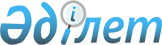 О ликвидации Республиканского государственного предприятия "Таразы" Верховного Суда Республики КазахстанПостановление Правительства Республики Казахстан от 19 января 2001 года N 76

      Правительство Республики Казахстан постановляет: 

      1. Принять предложение Верховного Суда Республики Казахстан о ликвидации Республиканского государственного предприятия "ТАРАЗЫ" Верховного Суда Республики Казахстан на праве хозяйственного ведения. 

      2. Верховному Суду Республики Казахстан (по согласованию) в установленном законодательством порядке принять меры, вытекающие из настоящего постановления. 

      3. Утратил силу постановлением Правительства РК от 05.08.2013 № 796.

      4. Признать утратившим силу постановление Правительства Республики Казахстан от 7 декабря 1999 года N 1874 P991874_ "О создании Республиканского государственного предприятия "ТАРАЗЫ" Верховного Суда Республики Казахстан". 

      5. Настоящее постановление вступает в силу со дня подписания. 

 

     Премьер-Министр  Республики Казахстан    

(Специалисты: Склярова И.В.,              Умбетова А.М.)      
					© 2012. РГП на ПХВ «Институт законодательства и правовой информации Республики Казахстан» Министерства юстиции Республики Казахстан
				